IL SECOLO XIX                     11 dicembre 2001L'integrazione nei quartieri popolariTanti immigrati stanno comprando. Trovare casa in affitto non è facile e a volte, invece di pagare 800 mila lire al mese senza avere niente, si può diventare proprietari pagandone 700 mila». Rehhal, marocchino, presidente dell'associazione dei mediatori culturali, racconta un sogno comune a molti stranieri: «Da due anni gli immigrati che hanno le carte in regola sono equiparati agli italiani anche per avere accesso alle case popolari. Decine di maghrebini sono andati a vivere al Cep, si sono integrati. Frequentano il circolo dell'area Pianacci e formano una comunità, hanno organizzato feste, la più grande per la fine del Ramadan». Qualcuno è riuscito a comprare casa: «Spesso è il datore di lavoro - continua Rehhal - che accompagna il suo dipendente straniero in banca per stipulare il mutuo e si fa da garante. Altre volte è sufficiente la presentazione delle ultime tre buste paga per avviare la pratica, dare una svolta e voltare pagina».Amel Tissaoui, tunisina, 32 anni, abita al Cep. «Tanti connazionali abitano qui, nelle case di edilizia popolare.Io vivo con mia mamma e un cugino di vent'anni, sono in Italia da 14 anni. Ho seguito mio fratello ed ho abitato prima a San Fruttuoso, poi a Peglí e a Voltri».La strada dell'integrazione è un percorso fatto di tappe, il lavoro, la casa sono momenti essenziali di questo cammino. Amel Tissaoui ha seguito un corso per diventare mediatnce culturale: alle dipendenze del Comune, oggi aiuta i suoi connazionali a districarsi nei meandri della burocrazia.B.V.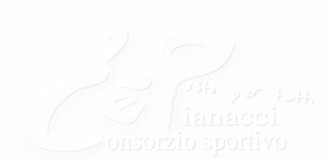 